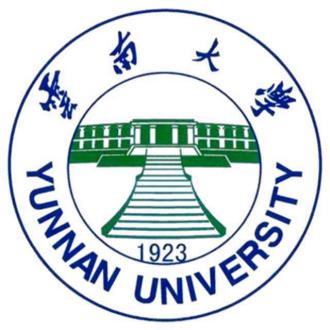 云南省民办高等教育发展专项资金建设项目暨学校重点建设项目立项申请书（教学质量提升项目类）项目名称                           适用学科专业                       申报单位                           项目负责人(签名)                    单位负责人（签名）                  申请立项日期                        说 明一、凡涉及云南省民办高等教育发展专项资金暨学校重点建设项目资金的，在申请立项时均需填写本项目申报书。二、项目申报书是项目立项的依据，也是检查和验收的依据，填报单位要严肃认真、实事求是地填写。三、申报书中的项目必须以学院发展规划和人才培养方案为依据。四、申报要从实际出发，切实可行，充分考虑校内资源共享，避免重复建设，讲求效果评价。五、明细说明：1．“项目名称”应能反映该项目建设内容；2．“项目负责人”为组织实施该项目的责任人。3．“项目类型”、“项目属性”，在所选的选项“□”中划“√”。4．“新增项目”是指新申请立项的项目。5．“延续项目”是指以前年度已实施或部分实施，现需继续进行的项目。6．项目支出预算表按国家指导价格或市场一般价格测算填报。六、如表中填项位置不够，可另加页，本申报书一式贰份，A4纸正反面打印，报教务处一份，申报单位自留一份存档。项目学校基本情况二、主要参与人员三、参与共建单位（指校外或校内其他单位）四、项目建设目标五、项目的必要性六、项目建设方案七、项目建设进度安排八、项目建设预期成果（含主要成果和特色）九、资金用途和保障机制十、项目经费预算项目类型：单位：万元十一、往年项目建设实施情况十二、申报单位审核意见十三、职能部门审核意见十四、教指委审核意见项目基本情况项目类型□师资队伍建设和骨干教师培训项目其他教学质量提升项目项目投资总额（万元）项目基本情况项目属性□新增项目□延续项目项目负责人项目基本情况项目属性□新增项目□延续项目电话项目基本情况项目属性□新增项目□延续项目电子邮箱姓  名学  位职  称承担工作单  位承担工作如没有此表不填序号支出项目数量单价总金额省级财政专项支出学校自筹资金合计合计备注：备注：备注：备注：备注：备注：备注：项目名称：项目经费总额：项目经费使用情况：项目绩效情况：            项目负责人签字：                              年   月   日（盖 章）     负责人签字：                              年   月   日（盖 章）     处长签字：                              年   月   日（盖 章）  负责领导签字：                              年   月   日